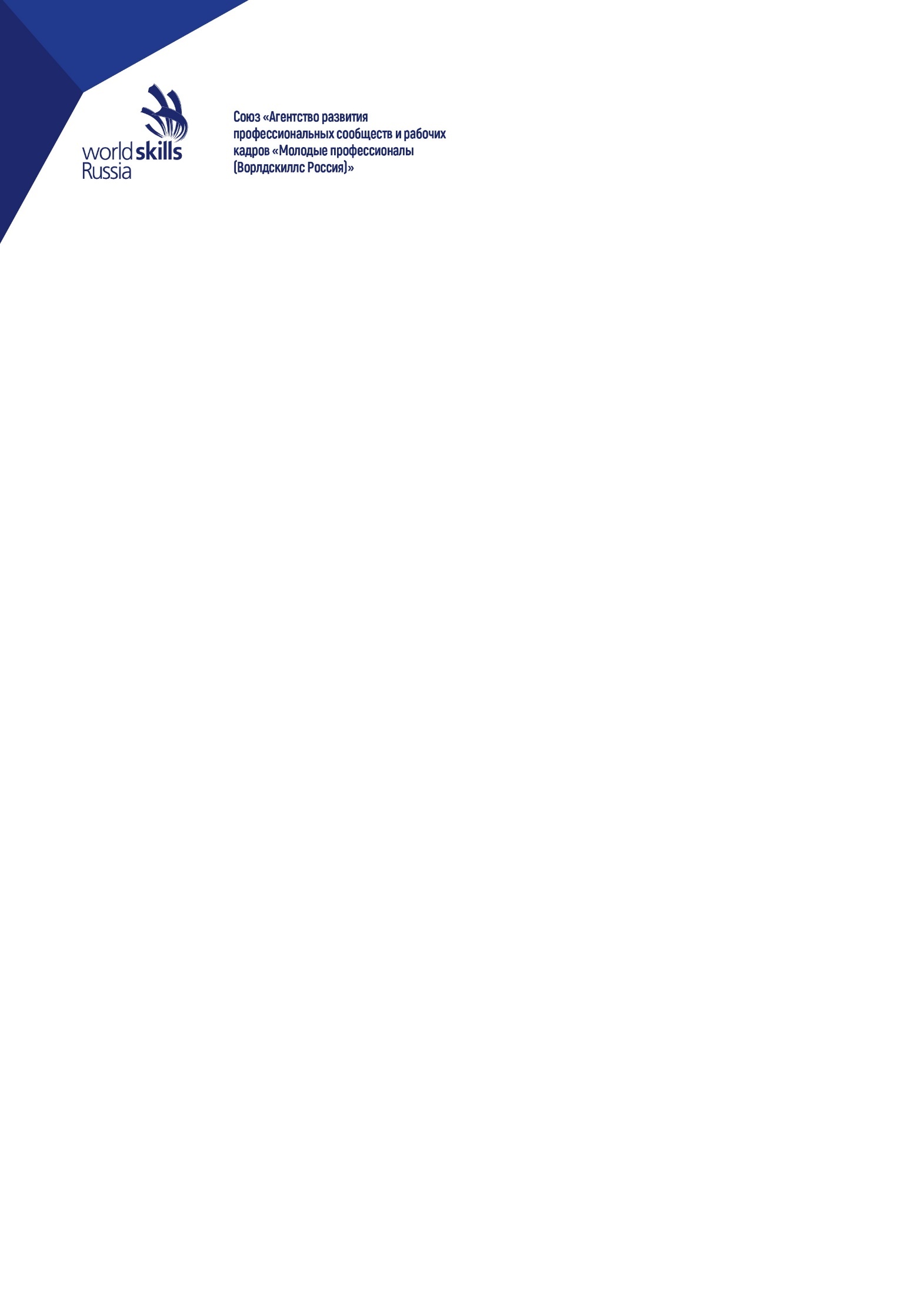 ОТЧЕТГЛАВНОГО ЭКСПЕРТА ПО ИТОГАМ ПРОВЕДЕНИЯ ДЕМОНСТРАЦИОННОГО ЭКЗАМЕНА ПО СТАНДАРТАМ ВОРЛДСКИЛЛС РОССИЯ Компетенция: ___19 WSI Промышленная автоматика________________________Дата(ы) проведения: _____________________05.12.2022-10.12.2022_______________________Образовательная организация __ГБПОУ «Соликамский горно-химический техникум»_______Учебная группа ________________ОСА-3___________________________________________Центр проведения демонстрационного экзамена, адрес: ___________618553 Пермский край, г. Соликамск, пр. Строителей, д.2_____________________________________________________Главный эксперт, номер сертификата/свидетельства, дата выдачи: _____Белкина Эльвира Вильевна, свидетельство №0000026009, выдан  01.11.2022 г._______________________________________________ /Белкина Э.В./              (подпись)город Соликамск, 2022 год1. Общая информация об экзаменеДата проведения: 05.12.2022-10.12.2022 г.Комплект оценочной документации: 1.3Вариант задания: вариант 1 (на 09.12.2022), вариант 2 (на 07.12.2022), вариант 3 (на 05.12.2022, 08.12.2022, 10.12.2022).Члены экспертной группы, распределение:2. План работы площадки3. Краткий анализ уровня подготовки участников демонстрационного экзамена, степени владения необходимым уровнем знаний, умений, навыков, профессиональных компетенций, выводы, рекомендации.Результаты демонстрационного экзамена в 100 и 500 - бальной оценочной системеРезультат демонстрационного экзамена в 5-бальной оценочной шкалеТаблица переводов баллов в оценкиС 5 декабря по 10 декабря 2022 года 24 обучающихся ГБПОУ «Соликамский горно-химический техникум» по специальности 15.02.14 Оснащение средствами автоматизации технологических процессов и производств (по отраслям)  выполняли задания Демонстрационного экзамена по компетенции 19 WSI Промышленная автоматика, согласно задания КОД 1.3-2022.  Местом проведение экзамена был Центр проведения демонстрационного экзамена на базе ГБПОУ «Соликамский горно-химический техникум» (618553 Пермский край, г. Соликамск, пр. Строителей, д.2).Для проведения экзамена организаторами была предоставлена мастерская Специализированного центра компетенций по компетенции Промышленная автоматика. Мастерская оснащена на 5 пост-рабочих мест, согласно инфраструктурному листу. Площадка аккредитована (аттестат № 27033 от 07.11.2022), предоставлены комнаты для работы экспертов, участников, складские помещения для хранения документов и расходных материалов, оргтехника.В день С-1 5.12.2022 были проведены следующие мероприятия: - ознакомление с основными документами: кодексом этики, техническим описанием компетенции, конкурсным заданием и критериями оценки; - проведение жеребьевки и распределение рабочих мест среди участников; - ознакомление участников с рабочими местами; - распределение функциональных ролей между экспертами; - прохождение инструктажей по технике безопасности и охраны труда. Участникам было предоставлено время для ознакомления с рабочими местами, оборудованием, расходными материалами и канцелярскими принадлежностями в кабинете, а также тестирование оборудования. Проводились инструктажи по ТБ и ОТ участников, экспертов. Технический эксперт не участвовал в оценке выполнения конкурсных заданий. Площадка была укомплектована оборудованием, указанным в инфраструктурном листе, в полном объёме, количество рабочих мест соответствует заявленному. Влажная уборка в кабинете производилась по окончании рабочей смены каждой экзаменационной группы. Согласно Техническому описанию компетенции к оценке деятельности студентов были привлечены 3 человека (экспертов) из сторонних организаций. Все эксперты имеют свидетельство «Эксперт демонстрационного экзамена». Задание Демонстрационного экзамена соответствовало утвержденному пакету, размещенному на сайте Агентства «Ворлдскиллс Россия». В ходе проведения экзамена участники первой группы (5 человек в день С1) выполнили задание варианта 3, вторая группа из 5 человек в день С1 выполнили задания варианта 2, третья группа из 5 человек  в день С1 выполнили задание варианта 3, четвертая группа из 5 человек в день С1 выполнили задание варианта 4, пятая группа из 5 человек в день С1 выполнили задание 3 варианта. Варианты заданий получены Главным экспертом с сайта «Цифровая платформа: Демонстрационный экзамен» для пяти групп. В период проведения демонстрационного экзамена все эксперты соблюдали Кодекс этики. Конфликтных, спорных ситуаций на площадке не возникало. Все эксперты ориентируется в регламентирующих документах, владеют методикой оценивания. Все экзаменуемые без исключения неукоснительно выполняли указания экспертов, соблюдали правила поведения на площадке и требования техники безопасности и охраны труда. Травмы, обмороки, отравления и иные проблемы со здоровьем и самочувствием у участников и экспертов отсутствовали. Участники демонстрационного экзамена показали хороший уровень практической подготовки. Многие участники умеют спланировать и организовать рабочий процесс, расставляют приоритеты при выполнении работы. Участники работали уверенно, без лишней суеты. В ходе выполнения задания все участники соблюдали правила техники безопасности и охраны труда. Замечаний по организации рабочего места не было. Процедура проведения ДЭ проходила с соблюдением честности и справедливости. Средний уровень выполнения заданий составил 38,23 %, минимальный результат –20,77%, максимальный -55,14%. Анализ результатов по элементам выполнения задания показывает следующие наибольшие затруднения: Модуль 1:- правильное применение измерительных приборов для поиска неисправностей;- трудности в чтении схем и спецификаций.Модуль 2:- нерациональное распределение времени;- затруднения в чтение схем;- трудности в выборе соответствующих материалов для решаемой задачи.Приложения (фотоматериалы)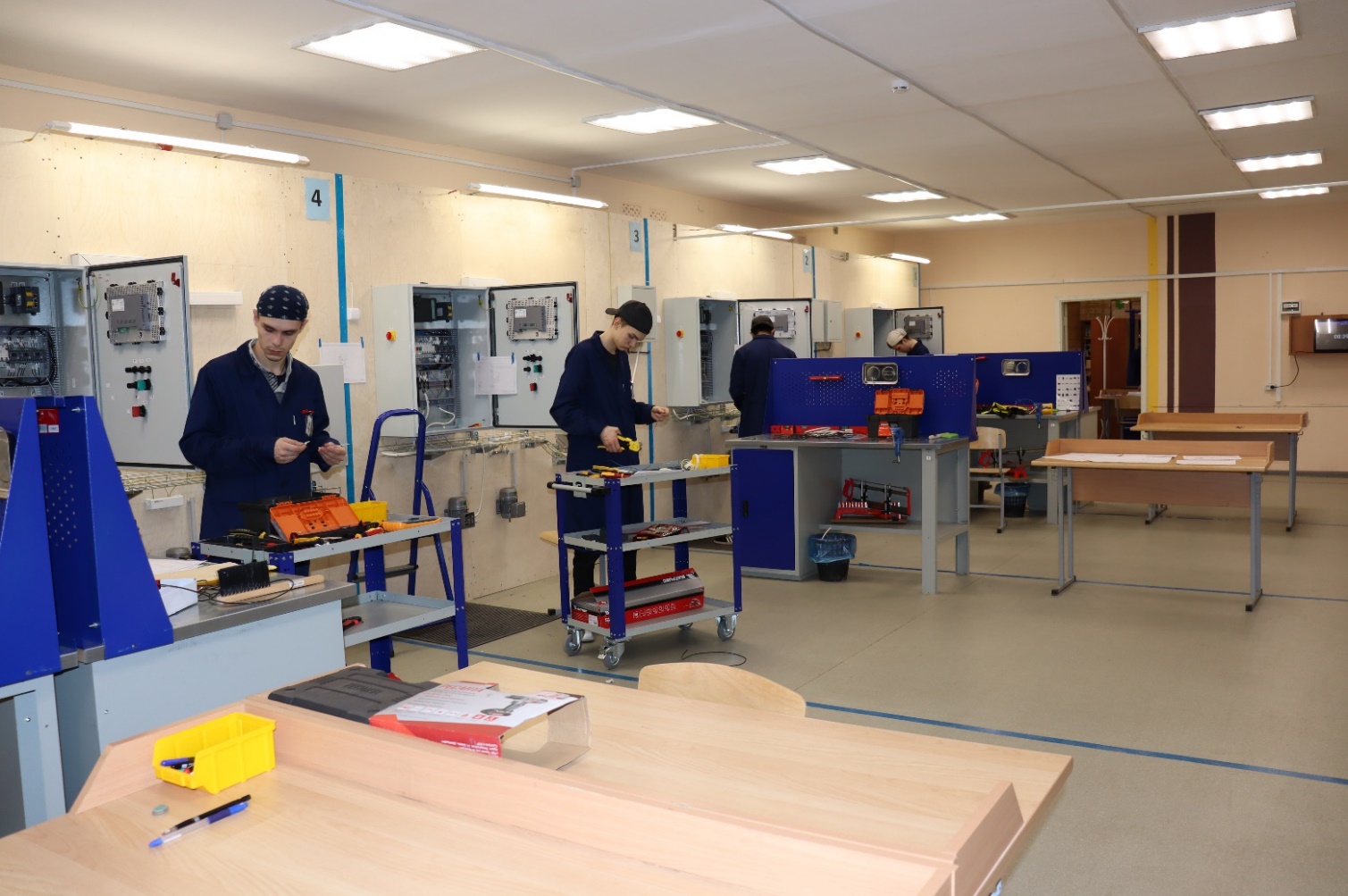 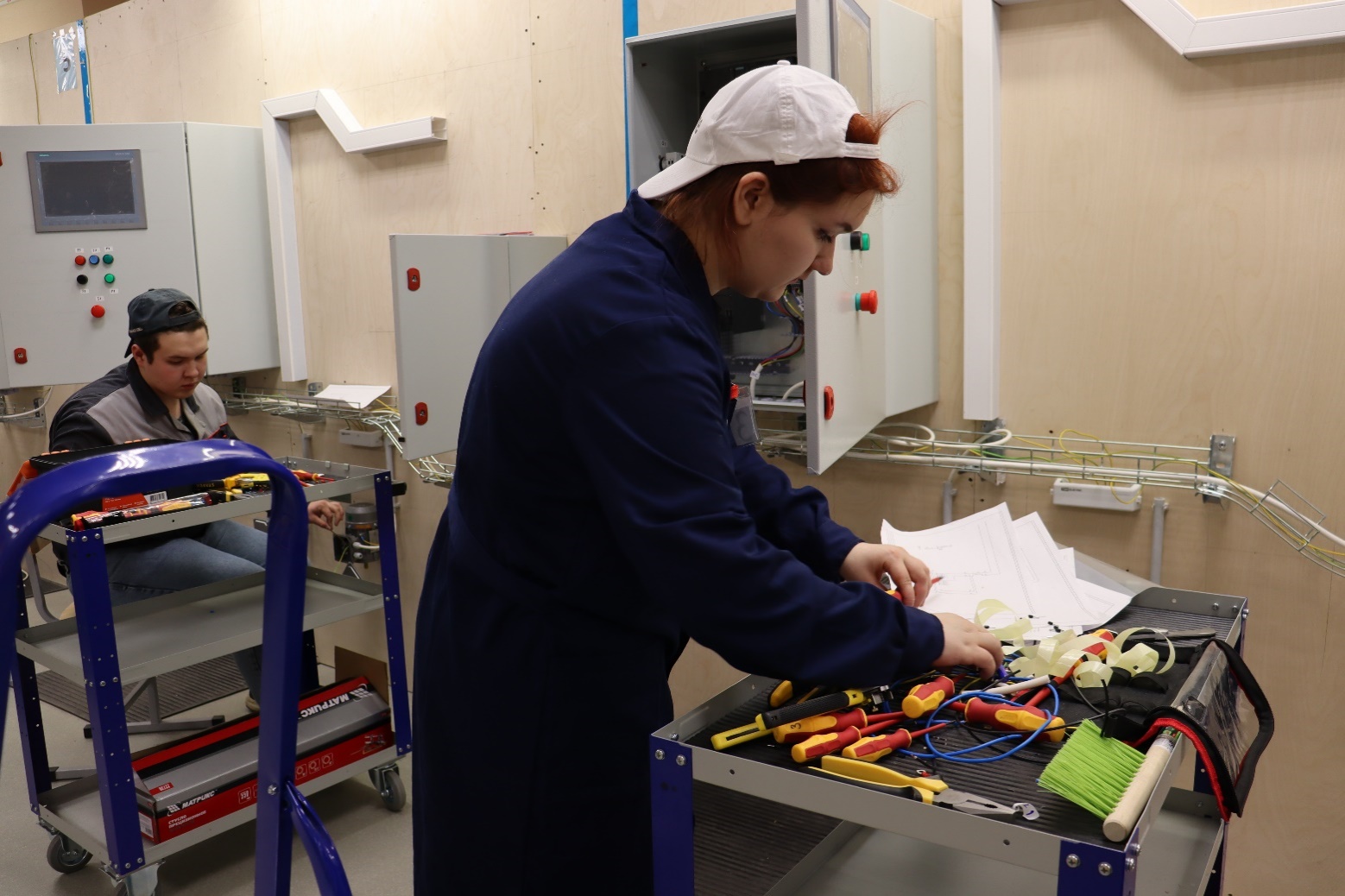 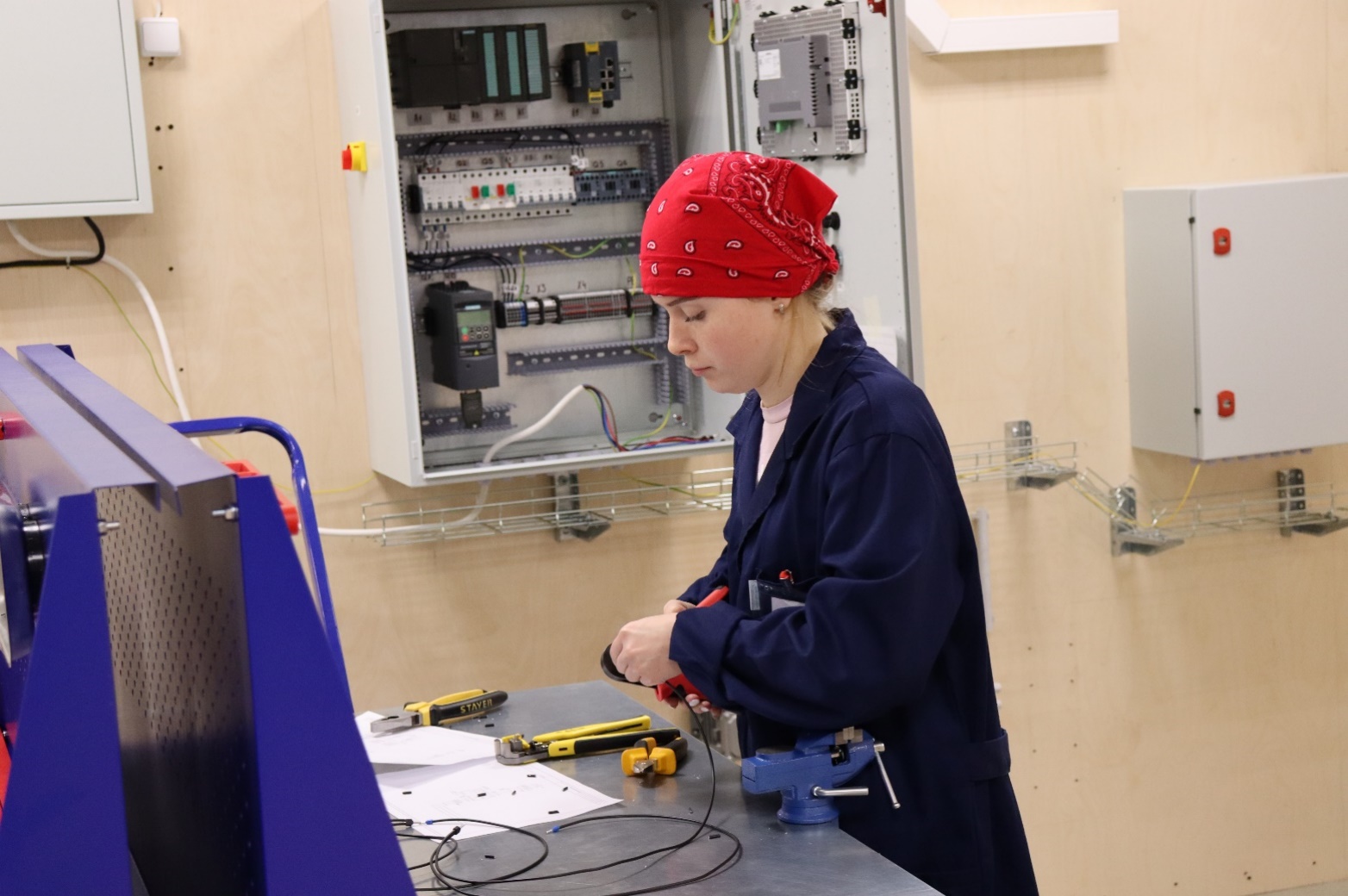 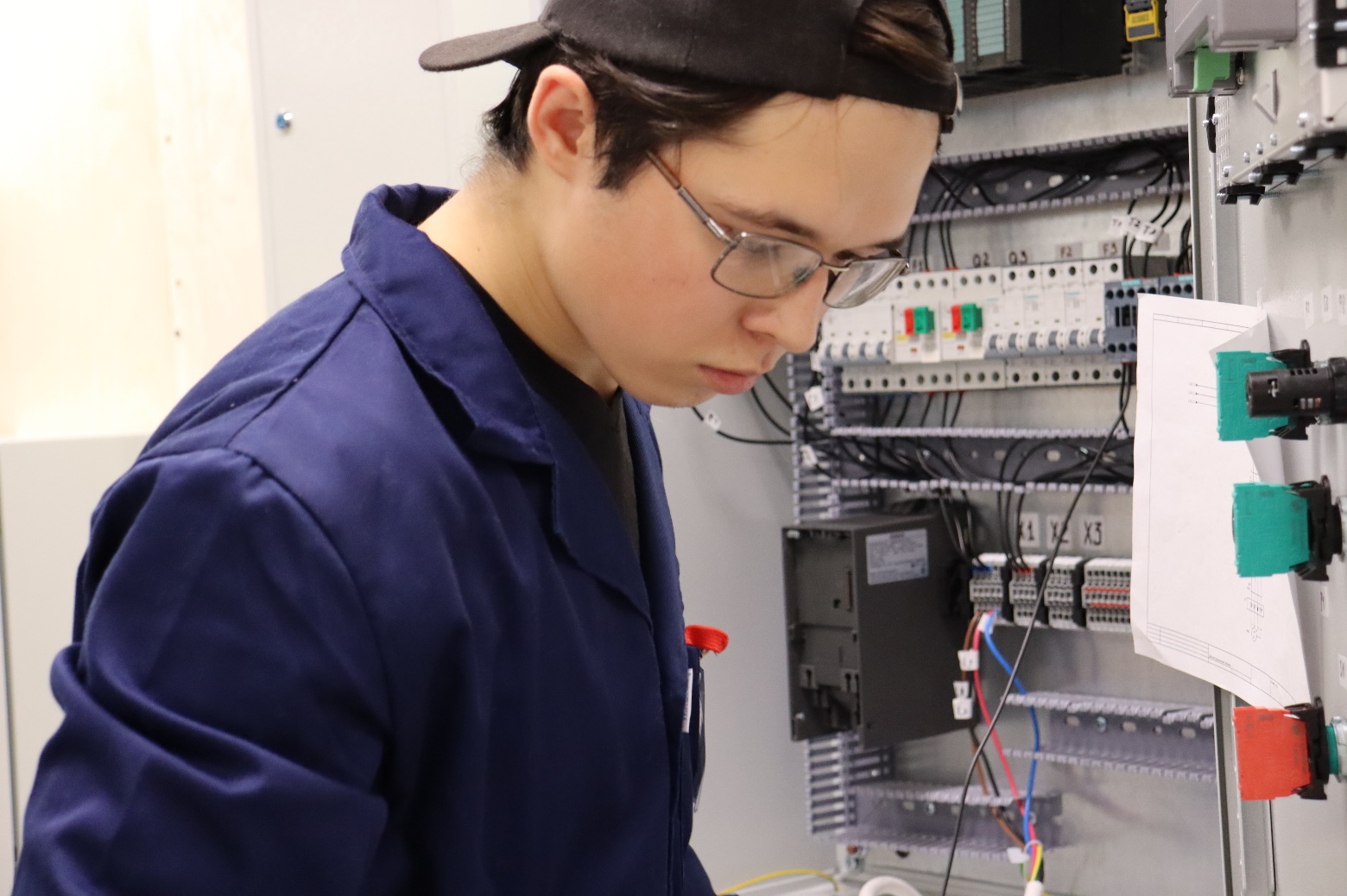 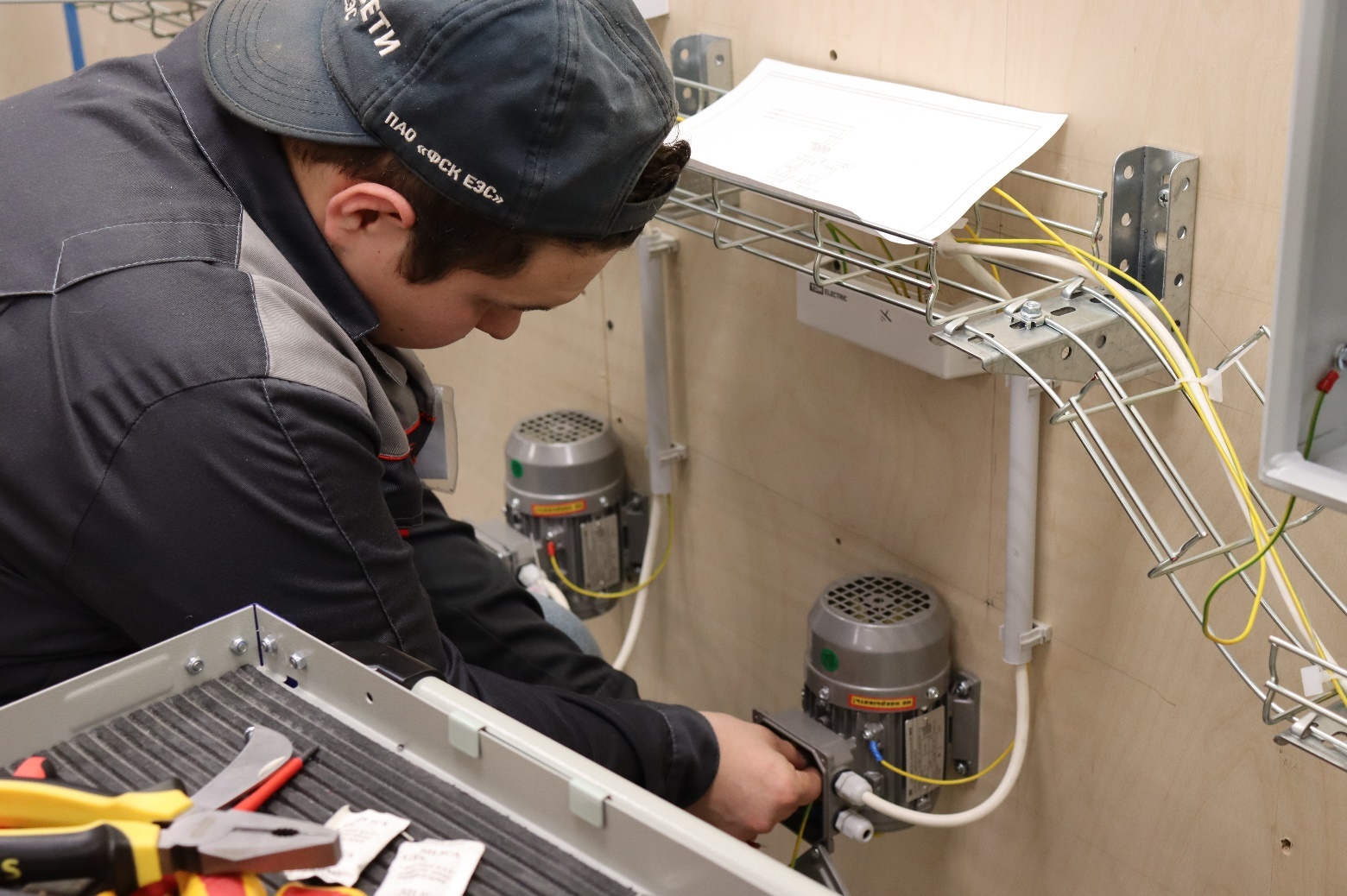 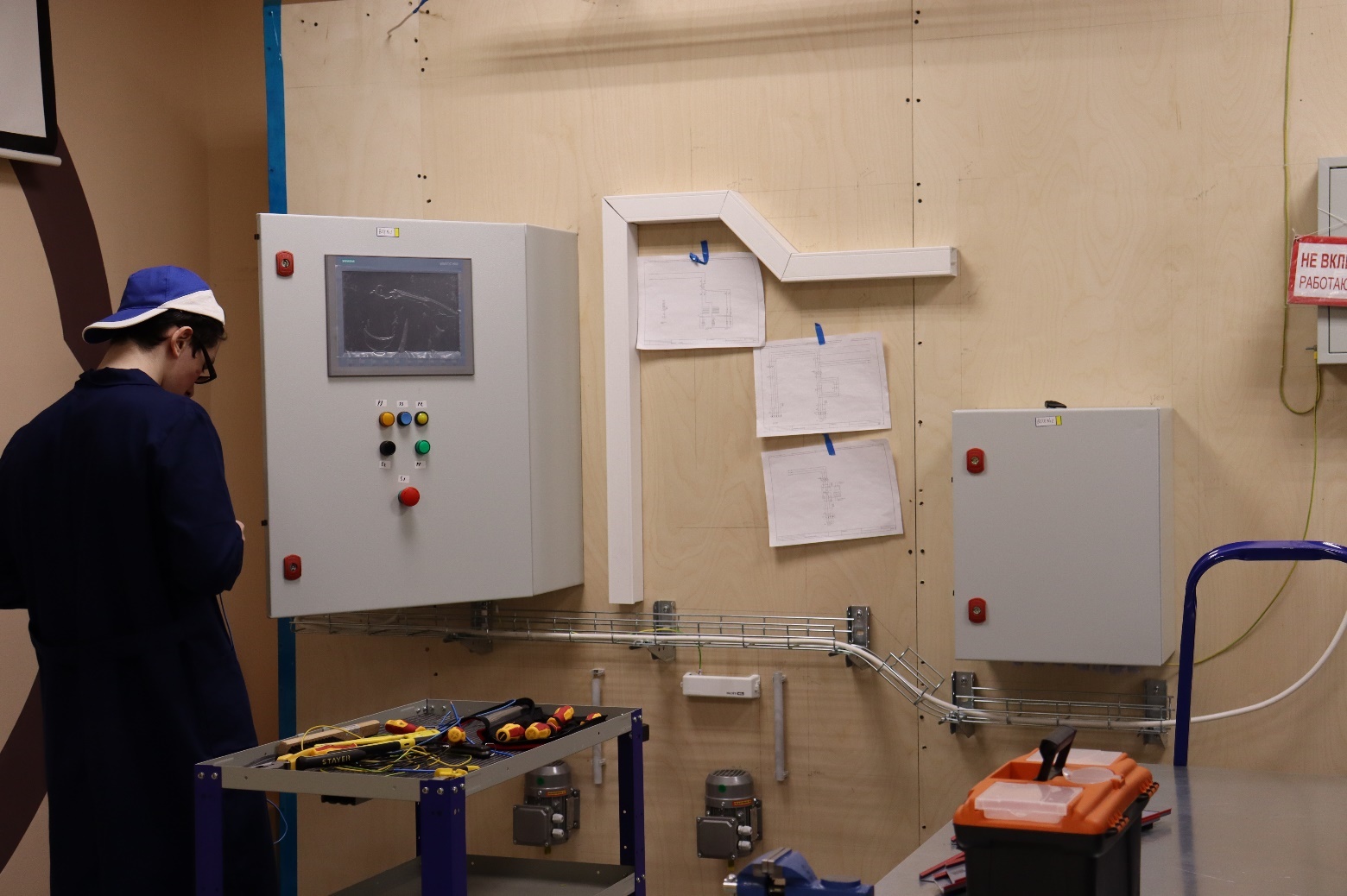 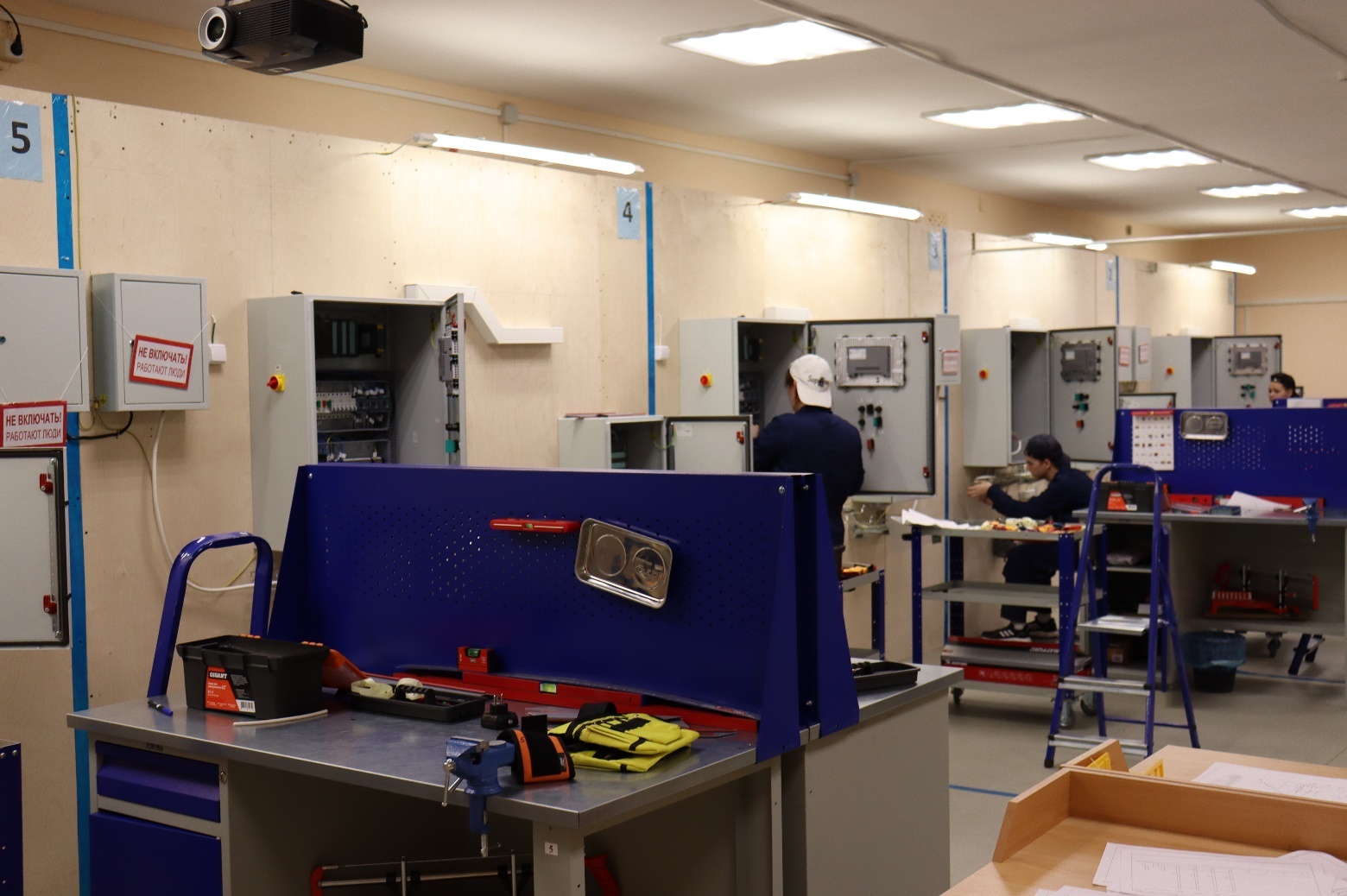 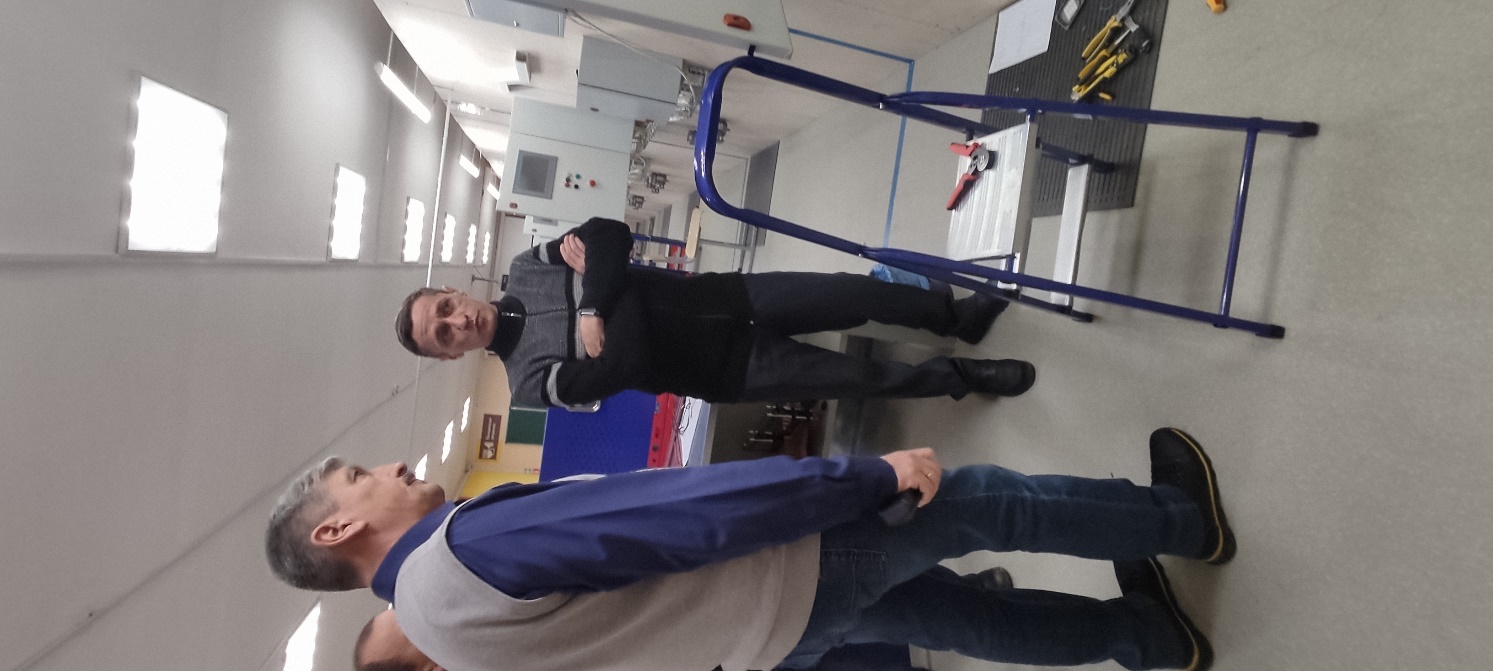 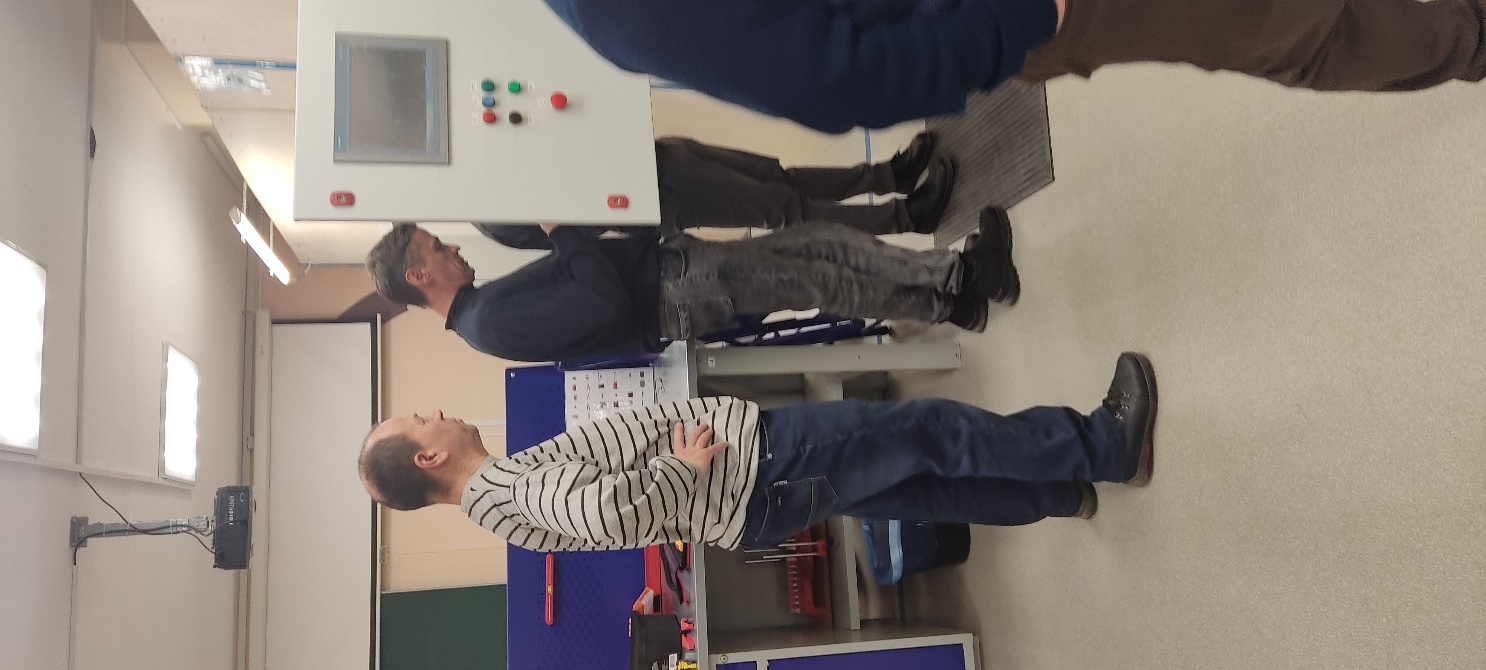 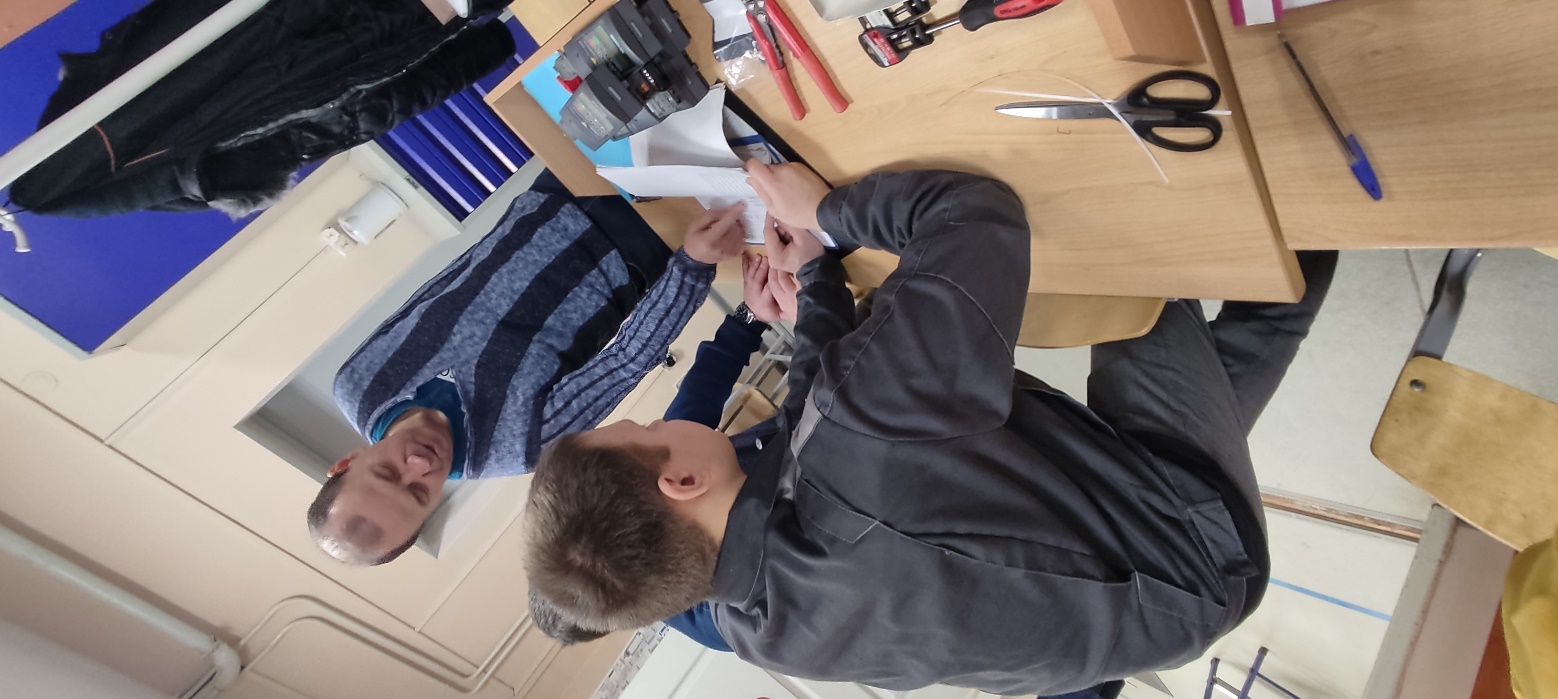 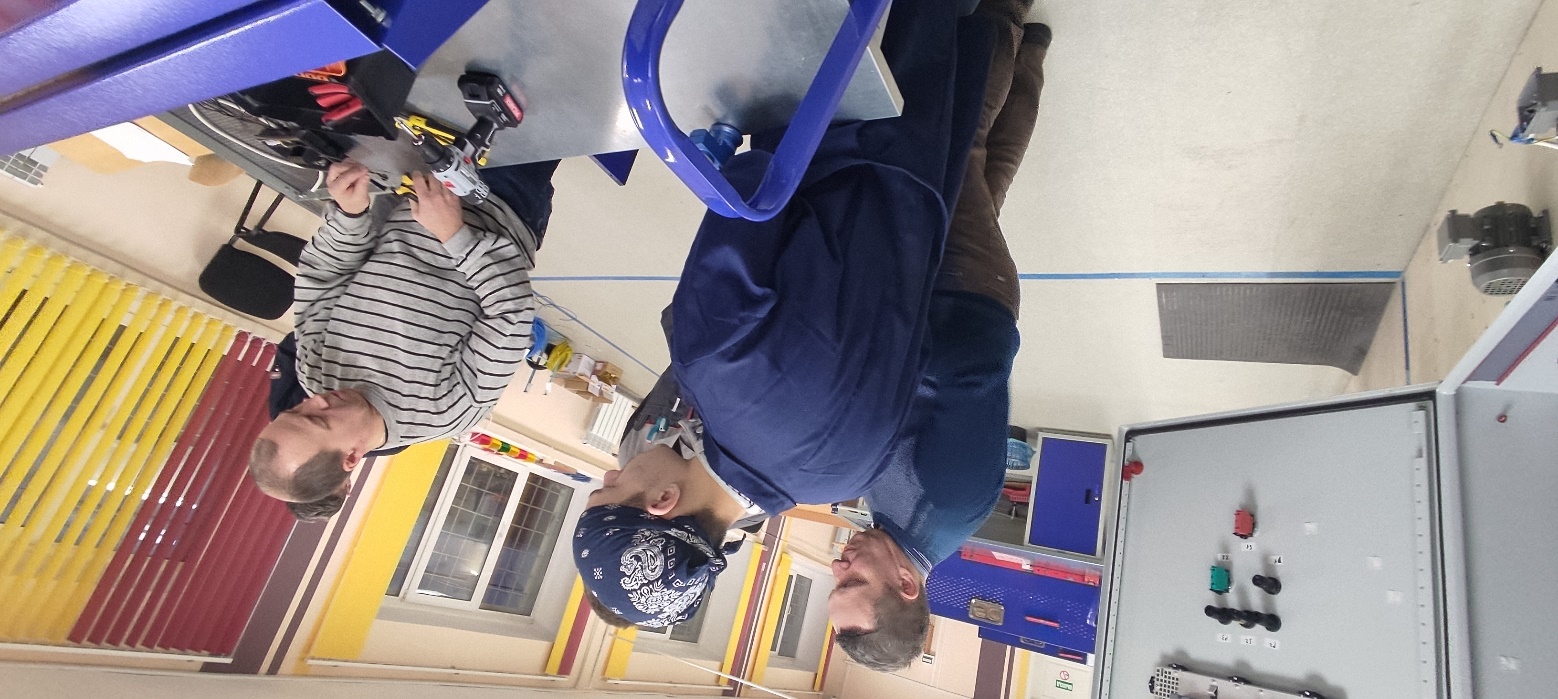 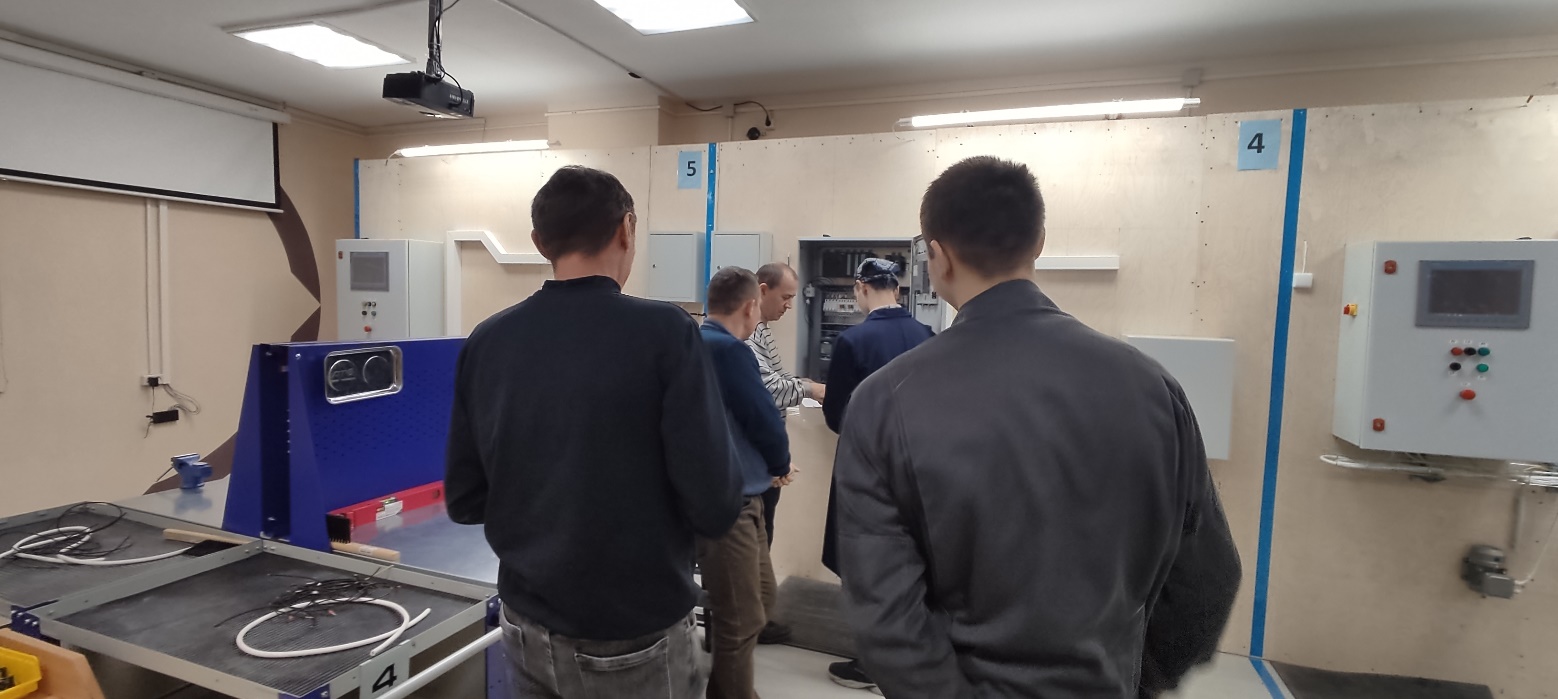 №ФИОДолжность, место работыНомер сертификата/свидетельства, дата выдачиЭкспертная рольПодпись экспертаБелкина Эльвира ВильевнаПреподаватель, ГБПОУ «СГХТ»0000026009, выдано 01.11.2022CIS, Контакты с посетителями, Развитие компетенции, ДокументыТрушников Михаил ГеоргиевичИнженер по КИПиА, ПАО «Уралкалий» 0000122610, выдано 28.11.2022СудействоМальцев Владимир ЕгоровичНачальник участка ЦРиО КИПиА СКРУ-2, ООО «Уралкалий-ремонт»0000122243, выдано 23.11.2022СудействоБазганов Дмитрий ЮрьевичЗаместитель главного метролога, ОАО «Соликамский завод «Урал»0000122151, выдано 23.11.2022СудействоТашкинов Вячеслав ВитальевичСлесарь КИПиА 4 разряда, ОАО «Соликамский завод «Урал»0000026360, выдано 18.11.2022Технический  экспертВремяМероприятиеФамилия имя отчество участника ДЭДень (Подготовительный день С-1)Понедельник, 05.12.2022 г.День (Подготовительный день С-1)Понедельник, 05.12.2022 г.День (Подготовительный день С-1)Понедельник, 05.12.2022 г.09:00 - 09:20Проверка готовности проведения демонстрационного экзамена, заполнение Акта о готовности/не готовности. Получение главным экспертом заданий демонстрационного экзаменаГлавный эксперт09:20 - 09:30Распределение обязанностей по проведению экзамена между членами Экспертной группы, заполнение Протокола о распределенииГлавный эксперт09:30 - 09:40Инструктаж Экспертной группы по охране труда и технике безопасности, сбор подписей в Протоколе об ознакомленииГлавный экспертЭкспертная группа09:40 - 10:00Регистрация участников демонстрационного экзаменаГлавный эксперт10:00 - 10:30Инструктаж участников по охране труда и технике безопасности, сбор подписей в Протоколе об ознакомленииТехнический экспертУчастники ДЭ10:30 - 12:00Распределение рабочих мест (жеребьевка) и ознакомление участников с рабочими местами, оборудованием, графиком работы, иной документацией и заполнение ПротоколаГлавный экспертУчастники ДЭДень 1 (С1) – Экзаменационная группа 1Вторник, 06.12.2022 г.День 1 (С1) – Экзаменационная группа 1Вторник, 06.12.2022 г.День 1 (С1) – Экзаменационная группа 1Вторник, 06.12.2022 г.08:00 - 08:45Инструктаж, брифинг экспертов, ознакомление с заданием и правиламиГлавный эксперт, экспертная группа, технический экспертЭкзаменационная группа 108:45 – 9:45Выполнение модуля 1 (по отдельному расписанию для каждого участника). Выполнение Модуля 2 Логинов Александр Александрович - 1 модульСакович Иван Николаевич Светоносов Георгий ВитальевичСеребренников Илья Владимирович09:45 - 10:00Санитарный перерыв Все участники ДЭ10:00-11:00Выполнение модуля 1 (по отдельному расписанию для каждого участника). Выполнение Модуля 2 Логинов Александр АлександровичСакович Иван Николаевич – 1 модульСветоносов Георгий Витальевич Серебренников Илья Владимирович11:00-12:00Выполнение модуля 1 (по отдельному расписанию для каждого участника). Выполнение Модуля 2 Логинов Александр АлександровичСакович Иван Николаевич Светоносов Георгий Витальевич – 1 модульСеребренников Илья Владимирович12:00 - 13:00Санитарный перерыв. Обед Все участники ДЭ13:00-14:00Выполнение модуля 1 (по отдельному расписанию для каждого участника). Выполнение Модуля 2 Логинов Александр АлександровичСакович Иван НиколаевичСветоносов Георгий Витальевич Серебренников Илья Владимирович – 1 модуль14:00-17:00Выполнение Модуля 2 Логинов Александр АлександровичСакович Иван НиколаевичСветоносов Георгий Витальевич Серебренников Илья Владимирович17:00-17:15Санитарный перерыв Все участники ДЭ17:15-18:00Работа экспертов, заполнение форм и оценочных ведомостей Главный эксперт, экспертная группа18:00-19:00Подведение итогов, внесение главным экспертом баллов в CIS, блокировка, сверка баллов, заполнение итогового протокола, уборка рабочих местГлавный эксперт, экспертная группа, технический экспертДень 1 (С1) – Экзаменационная группа 2Среда, 07.12.2022 г.День 1 (С1) – Экзаменационная группа 2Среда, 07.12.2022 г.День 1 (С1) – Экзаменационная группа 2Среда, 07.12.2022 г.08:00 - 08:45Инструктаж, брифинг экспертов, ознакомление с заданием и правиламиГлавный эксперт, экспертная группа, технический экспертЭкзаменационная группа 108:45 – 9:45Выполнение модуля 1 (по отдельному расписанию для каждого участника). Выполнение Модуля 2 Бурчевский Даниил Юрьевич – 1 модульЗайцев Дмитрий ВладимировичСоколов Савелий ДенисовичСоколов Тимофей ДенисовичЯзев Илья Сергеевич09:45 - 10:00Санитарный перерыв Все участники ДЭ10:00-11:00Выполнение модуля 1 (по отдельному расписанию для каждого участника). Выполнение Модуля 2 Бурчевский Даниил ЮрьевичЗайцев Дмитрий Владимирович– 1 модульСоколов Савелий ДенисовичСоколов Тимофей ДенисовичЯзев Илья Сергеевич11:00-12:00Выполнение модуля 1 (по отдельному расписанию для каждого участника). Выполнение Модуля 2 Бурчевский Даниил ЮрьевичЗайцев Дмитрий ВладимировичСоколов Савелий Денисович– 1 модульСоколов Тимофей ДенисовичЯзев Илья Сергеевич12:00 - 13:00Санитарный перерыв. Обед Все участники ДЭ13:00-14:00Выполнение модуля 1 (по отдельному расписанию для каждого участника). Выполнение Модуля 2 Бурчевский Даниил ЮрьевичЗайцев Дмитрий ВладимировичСоколов Савелий ДенисовичСоколов Тимофей Денисович– 1 модульЯзев Илья Сергеевич14:00-15:00Выполнение модуля 1 (по отдельному расписанию для каждого участника). Выполнение Модуля 2 Бурчевский Даниил ЮрьевичЗайцев Дмитрий ВладимировичСоколов Савелий ДенисовичСоколов Тимофей ДенисовичЯзев Илья Сергеевич – 1 модуль15:00-17:00Выполнение Модуля 2 Бурчевский Даниил ЮрьевичЗайцев Дмитрий ВладимировичСоколов Савелий ДенисовичСоколов Тимофей ДенисовичЯзев Илья Сергеевич17:00-17:15Санитарный перерыв Все участники ДЭ17:15-18:00Работа экспертов, заполнение форм и оценочных ведомостей Главный эксперт, экспертная группа18:00-19:00Подведение итогов, внесение главным экспертом баллов в CIS, блокировка, сверка баллов, заполнение итогового протокола, уборка рабочих местГлавный эксперт, экспертная группа, технический экспертДень 1 (С1) – Экзаменационная группа 3Четверг, 08.12.2022 г.День 1 (С1) – Экзаменационная группа 3Четверг, 08.12.2022 г.День 1 (С1) – Экзаменационная группа 3Четверг, 08.12.2022 г.08:00 - 08:45Инструктаж, брифинг экспертов, ознакомление с заданием и правиламиГлавный эксперт, экспертная группа, технический экспертЭкзаменационная группа 108:45 – 9:45Выполнение модуля 1 (по отдельному расписанию для каждого участника). Выполнение Модуля 2 Ищенко Александр Сергеевич– 1 модульЛеваш Сергей СергеевичМалышева Евгения ВикторовнаПантелеева Наталия ЕвгеньевнаШерстобитов Илья Сергеевич09:45 - 10:00Санитарный перерыв Все участники ДЭ10:00-11:00Выполнение модуля 1 (по отдельному расписанию для каждого участника). Выполнение Модуля 2 Ищенко Александр СергеевичЛеваш Сергей Сергеевич– 1 модульМалышева Евгения ВикторовнаПантелеева Наталия ЕвгеньевнаШерстобитов Илья Сергеевич11:00-12:00Выполнение модуля 1 (по отдельному расписанию для каждого участника). Выполнение Модуля 2 Ищенко Александр СергеевичЛеваш Сергей СергеевичМалышева Евгения Викторовна– 1 модульПантелеева Наталия ЕвгеньевнаШерстобитов Илья Сергеевич12:00 - 13:00Санитарный перерыв. Обед Все участники ДЭ13:00-14:00Выполнение модуля 1 (по отдельному расписанию для каждого участника). Выполнение Модуля 2 Ищенко Александр СергеевичЛеваш Сергей СергеевичМалышева Евгения ВикторовнаПантелеева Наталия Евгеньевна– 1 модульШерстобитов Илья Сергеевич14:00-15:00Выполнение модуля 1 (по отдельному расписанию для каждого участника). Выполнение Модуля 2 Ищенко Александр СергеевичЛеваш Сергей СергеевичМалышева Евгения ВикторовнаПантелеева Наталия ЕвгеньевнаШерстобитов Илья Сергеевич– 1 модуль15:00-17:00Выполнение Модуля 2 Ищенко Александр СергеевичЛеваш Сергей СергеевичМалышева Евгения ВикторовнаПантелеева Наталия ЕвгеньевнаШерстобитов Илья Сергеевич17:00-17:15Санитарный перерыв Все участники ДЭ17:15-18:00Работа экспертов, заполнение форм и оценочных ведомостей Главный эксперт, экспертная группаДень 1 (С1) – Экзаменационная группа 4Пятница, 09.12.2022 г.День 1 (С1) – Экзаменационная группа 4Пятница, 09.12.2022 г.День 1 (С1) – Экзаменационная группа 4Пятница, 09.12.2022 г.08:00 - 08:45Инструктаж, брифинг экспертов, ознакомление с заданием и правиламиГлавный эксперт, экспертная группа, технический экспертЭкзаменационная группа 108:45 – 9:45Выполнение модуля 1 (по отдельному расписанию для каждого участника). Выполнение Модуля 2 Дектярникова Ирина Андреевна– 1 модульЗавьялов Михаил АлександровичКукшинов Владислав ОлеговичЛазарева Елизавета СергеевнаМайер Игорь Валерьевич09:45 - 10:00Санитарный перерыв Все участники ДЭ10:00-11:00Выполнение модуля 1 (по отдельному расписанию для каждого участника). Выполнение Модуля 2 Дектярникова Ирина АндреевнаЗавьялов Михаил Александрович– 1 модульКукшинов Владислав ОлеговичЛазарева Елизавета СергеевнаМайер Игорь Валерьевич11:00-12:00Выполнение модуля 1 (по отдельному расписанию для каждого участника). Выполнение Модуля 2 Дектярникова Ирина АндреевнаЗавьялов Михаил АлександровичКукшинов Владислав Олегович– 1 модульЛазарева Елизавета СергеевнаМайер Игорь Валерьевич12:00 - 13:00Санитарный перерыв. Обед Все участники ДЭ13:00-14:00Выполнение модуля 1 (по отдельному расписанию для каждого участника). Выполнение Модуля 2 Дектярникова Ирина АндреевнаЗавьялов Михаил АлександровичКукшинов Владислав ОлеговичЛазарева Елизавета Сергеевна– 1 модульМайер Игорь Валерьевич14:00-15:00Выполнение модуля 1 (по отдельному расписанию для каждого участника). Выполнение Модуля 2 Дектярникова Ирина АндреевнаЗавьялов Михаил АлександровичКукшинов Владислав ОлеговичЛазарева Елизавета СергеевнаМайер Игорь Валерьевич– 1 модуль15:00-17:00Выполнение модуля 1 (по отдельному расписанию для каждого участника). Выполнение Модуля 2 Дектярникова Ирина АндреевнаЗавьялов Михаил АлександровичКукшинов Владислав ОлеговичЛазарева Елизавета СергеевнаМайер Игорь Валерьевич17:00-17:15Санитарный перерыв 17:15-18:00Работа экспертов, заполнение форм и оценочных ведомостей Главный эксперт, экспертная группа18:00-19:00Подведение итогов, внесение главным экспертом баллов в CIS, блокировка, сверка баллов, заполнение итогового протокола, уборка рабочих местГлавный эксперт, экспертная группа, технический экспертДень 1 (С1) – Экзаменационная группа 5Суббота, 10.12.2022 г.День 1 (С1) – Экзаменационная группа 5Суббота, 10.12.2022 г.День 1 (С1) – Экзаменационная группа 5Суббота, 10.12.2022 г.08:00 - 08:45Инструктаж, брифинг экспертов, ознакомление с заданием и правиламиГлавный эксперт, экспертная группа, технический экспертЭкзаменационная группа 108:45 – 9:45Выполнение модуля 1 (по отдельному расписанию для каждого участника). Выполнение Модуля 2 Вилесов Ростислав Леонидович– 1 модульДьяконов Максим АлександровичЛитвиненко Владислав НиколаевичЧерноусов Иван ПавловичШемякин Илья Вячеславович09:45 - 10:00Санитарный перерыв Все участники ДЭ10:00-11:00Выполнение модуля 1 (по отдельному расписанию для каждого участника). Выполнение Модуля 2 Вилесов Ростислав ЛеонидовичДьяконов Максим Александрович– 1 модульЛитвиненко Владислав НиколаевичЧерноусов Иван ПавловичШемякин Илья Вячеславович11:00-12:00Выполнение модуля 1 (по отдельному расписанию для каждого участника). Выполнение Модуля 2 Вилесов Ростислав ЛеонидовичДьяконов Максим АлександровичЛитвиненко Владислав Николаевич– 1 модульЧерноусов Иван ПавловичШемякин Илья Вячеславович12:00 - 13:00Санитарный перерыв. Обед Все участники ДЭ13:00-14:00Выполнение модуля 1 (по отдельному расписанию для каждого участника). Выполнение Модуля 2 Вилесов Ростислав ЛеонидовичДьяконов Максим АлександровичЛитвиненко Владислав НиколаевичЧерноусов Иван Павлович– 1 модульШемякин Илья Вячеславович14:00-15:00Выполнение модуля 1 (по отдельному расписанию для каждого участника). Выполнение Модуля 2 Вилесов Ростислав ЛеонидовичДьяконов Максим АлександровичЛитвиненко Владислав НиколаевичЧерноусов Иван ПавловичШемякин Илья Вячеславович– 1 модуль15:00-17:00Выполнение Модуля 2 Вилесов Ростислав ЛеонидовичДьяконов Максим АлександровичЛитвиненко Владислав НиколаевичЧерноусов Иван ПавловичШемякин Илья Вячеславович17:00-17:15Санитарный перерыв Все участники ДЭ17:15-18:00Работа экспертов, заполнение форм и оценочных ведомостей Главный эксперт, экспертная группа18:00-19:00Подведение итогов, внесение главным экспертом баллов в CIS, блокировка, сверка баллов, заполнение итогового протокола, уборка рабочих местГлавный эксперт, экспертная группа, технический экспертТехнический эксперт ДЭ от ЦПДЭ: ________________________ (Ташкинов В.В.)Технический эксперт ДЭ от ЦПДЭ: ________________________ (Ташкинов В.В.)Технический эксперт ДЭ от ЦПДЭ: ________________________ (Ташкинов В.В.)№ п/пФ.И.О. участника ДЭБаллыБаллыБаллы№ п/пФ.И.О. участника ДЭ100 Scale Marks500 Scale MarksБурчевский Даниил Юрьевич12,99516,00Вилесов Ростислав Леонидович13,48473,00Дектярникова Ирина Андреевна16,59509,00Дьяконов Максим Александрович13,90479,00Завьялов Михаил Александрович13,90479,00Зайцев Дмитрий Владимирович9,90465,00Ищенко Александр Сергеевич17,10518,00Кукшинов Владислав Олегович19,30539,00Лазарева Елизавета Сергеевна11,68454,00Леваш Сергей Сергеевич9,19470,00Литвиненко Владислав Николаевич14,88514,00Логинов Александр Александрович10,61543,00Майер Игорь Валерьевич17,61520,00Малышева Евгения Викторовна18,30525,00Пантелеева Наталия Евгеньевна19,01529,00Сакович Иван Николаевич7,70464,00Светоносов Георгий Витальевич9,41510,00Серебренников Илья Владимирович8,39483,00Соколов Савелий Денисович10,90481,00Соколов Тимофей Денисович11,30488,00Черноусов Иван Павлович16,19552,00Шемякин Илья Вячеславович13,59476,00Шерстобитов Илья Сергеевич7,27458,00Язев Илья Сергеевич15,10550,00№ п/пФ.И.О. участника ДЭОбщее количество баллов% выполнения задания% выполнения задания% выполнения заданияОценкаОценкаБурчевский Даниил Юрьевич12,9912,9937,11%3 (удовлет.)3 (удовлет.)Вилесов Ростислав Леонидович13,4813,4838,51%3 (удовлет.)3 (удовлет.)Дектярникова Ирина Андреевна16,5916,5947,40%4 (хорошо)4 (хорошо)Дьяконов Максим Александрович13,9013,9039,71%3 (удовлет.)3 (удовлет.)Завьялов Михаил Александрович13,9013,9039,71%3 (удовлет.)3 (удовлет.)Зайцев Дмитрий Владимирович9,909,9028,29%3 (удовлет.)3 (удовлет.)Ищенко Александр Сергеевич17,1017,1048,86%4 (хорошо)4 (хорошо)Кукшинов Владислав Олегович19,3019,3055,14%4 (хорошо)4 (хорошо)Лазарева Елизавета Сергеевна11,6811,6833,37%3 (удовлет.)3 (удовлет.)Леваш Сергей Сергеевич9,199,1926,26%3 (удовлет.)3 (удовлет.)Литвиненко Владислав Николаевич14,8814,8842,51%4 (хорошо)4 (хорошо)Логинов Александр Александрович10,6110,6130,3%13 (удовлет.)3 (удовлет.)Майер Игорь Валерьевич17,6117,6150,31%4 (хорошо)4 (хорошо)Малышева Евгения Викторовна18,3018,3052,29%4 (хорошо)4 (хорошо)Пантелеева Наталия Евгеньевна19,0119,0154,31%4 (хорошо)4 (хорошо)Сакович Иван Николаевич7,707,7022,00%3 (удовлет.)3 (удовлет.)Светоносов Георгий Витальевич9,419,4126,89%3 (удовлет.)3 (удовлет.)Серебренников Илья Владимирович8,398,3923,98%3 (удовлет.)3 (удовлет.)Соколов Савелий Денисович10,9010,9031,14%3 (удовлет.)3 (удовлет.)Соколов Тимофей Денисович11,3011,3032,29%3 (удовлет.)3 (удовлет.)Черноусов Иван Павлович16,1916,1946,56%4 (хорошо)4 (хорошо)Шемякин Илья Вячеславович13,5913,5938,83%3 (удовлет.)3 (удовлет.)Шерстобитов Илья Сергеевич7,277,2720,77%3 (удовлет.)3 (удовлет.)Язев Илья Сергеевич15,1015,1043,14%4 (хорошо)4 (хорошо)Оценка«2»«3»«4»«5»Отношение полученногоколичества баллов кмаксимально возможному(в процентах)0,00% - 19,99%20,00% - 39,99%40,00% - 69,99%70,00% - 100%